Academia San Agustín y Espíritu Santode Sabana Grande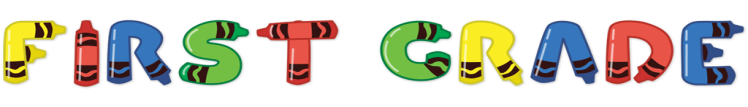 Mrs. Martinez					   Weekly Agenda                    Subject to changes                Activity #1: Meet the Five Food Groups?Read and discuss with your child about the five food groups. Have you child color each food group word using My Plate Colors.blue = dairy                  red = fruits 	           green = vegetables             	orange = grains		purple = proteins	Activity #2: Cross Word PuzzleStudents is to read each picture to determine which food group it belong to. Then write the food group word in the cross word puzzle. Activity #3: My Plate ColorsHave your child color the plate using the My Plate Colorsblue = dairy                  red = fruits 	           green = vegetables             	orange = grains		purple = proteins	Cut out the foods and paste them on the matching food groupActivity #4: My Favorite BreakfastColor the plate using My Plate Colors (see activity #3 for the colors)Have your child choose and cut out pictures of his/her favorite healthy foods from any supermarket shopper.Paste the healthy foods on the plate in the corresponding food group Color the water bottleComplete the box below the plate by writing each name of the foods on the plate.Activity #5: My Favorite LunchColor the plate using My Plate Colors (see activity #3 for the colors)Have your child choose and cut out pictures of his/her favorite healthy foods from any supermarket shopper.Paste the healthy foods on the plate in the corresponding food groupColor the water bottleComplete the box below the plate by writing each name of the foods on the plate.Meet the Five Food Groups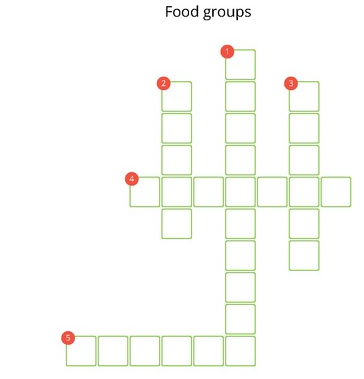 Words Down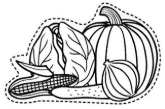 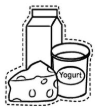 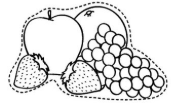 Words Across		4. 				5. 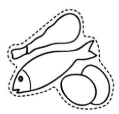 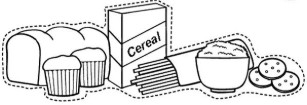 My Plate Colors      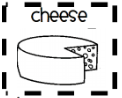 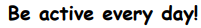 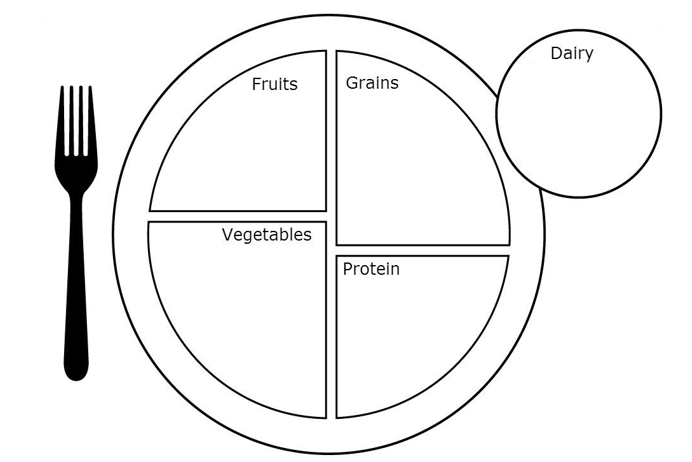 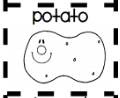 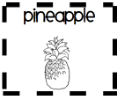 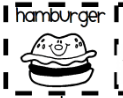 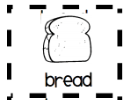 orange = grains		green = vegetables	 	red = fruits		blue = milk and dairy    	purple = meat and nuts	       gray = plate’s rim               orange, green, red, blue, purple, orange, green = My Plate (title on top)       My Favorite Breakfast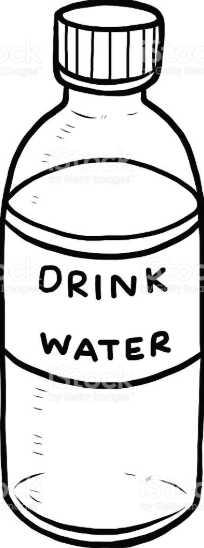 My Favorite LunchEnglishDATEClass Assignment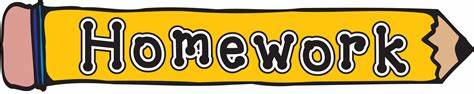 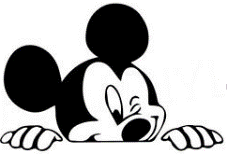 WEEK#39MondayApril 27, 2020Healthy Choices, Healthy MeStudents are to learn about the Five Food Groups and its health benefits.    Please read and discuss the lesson with your child. WEEK#39TuesdayApril 28, 2020The Five Food GroupsStudents are to complete the cross word puzzle by reading each food group picture.Please send an image of this week’s   work on Friday, May 1, 2020 via email. There are 5 activities for this weekWEEK#39WednesdayApril 29, 2020My Plate ColorsStudents are to learn about the foods belonging to each colored section of the My Plate.WEEK#39ThursdayApril 30, 2020My Favorite Breakfast ActivityStudents will have a constant reminder of the different food groups every time he/she sits down for a meal. WEEK#39FridayMay 1, 2020My Favorite Lunch ActivityStudents will have a constant reminder of the different food groups every time he/she sits down for a meal.Timed Reading Audio Assessment May, 4, 2020 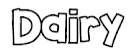 The milk group includes foods like milk, yogurt, cheese, ice cream, and pudding.Foods from the dairy group have calcium, which helps to grow strong bones and healthy teeth. 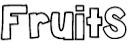 Some fruits are apples, pears, cantaloupe melon, watermelon, grapes, and blueberries.Fruits fight off infections and help you heal when you get hurt. 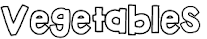 Vegetables are food like broccoli, carrots, green beans, potatoes, spinach, and corn. Vegetables help keep you healthy and feeling good. 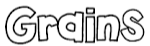 Grains are foods like cereal, bread, spaghetti, rice, and crackers. Grains give you energy. 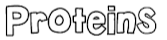 The meats and beans group includes foods like hamburgers, chicken, fish, eggs, beans, and nuts.Foods from the meat and beans group are full of protein to help you build strong muscles.